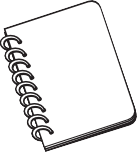 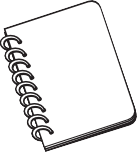 Parts of SpeechParts of speech are the basic building blocks of language. They include nouns, pronouns, verbs, adjectives, adverbs, prepositions, conjunctions, and interjections. In this chapter, each part of speech is deﬁned, and its function in a sentence is discussed.A good dictionary is an invaluable aid in understanding the pronunci- ation, grammatical function, spelling, and various meanings of different parts of speech. Figure 1.1 highlights the information that a dictionary offers.An up-to-date dictionary should be part of any reference library. Con- sult it often for answers to questions about spelling, grammar, or usage.main entry showing word divisionpronunciationpart of speech (adjective)deﬁnitions with examplesother parts of speech formed from the word (adverb)FIGURE 1.1 Sample Dictionary EntryUsed by permission. From Merriam-Webster’s Collegiate® Dictionary, Eleventh Edition © 2004 by Merriam-Webster, Incorporated (www.Merriam-Webster.com).3NounsA noun refers to a person, place, or thing (objects, concepts, ideas, or events).Proper, Common, and Collective NounsProper nouns are capitalized and name speciﬁc persons, places, or things. Common nouns identify general categories and are not capitalized, even when used with proper nouns (IBM machines, Minolta cameras). Collec- tive nouns refer to a group of people, animals, objects, or other units.Functions of NounsNouns can be used as the subject, direct object, and indirect object of a verb; as the object of a preposition; and as an adverb or adjective. Nouns can also show possession.Subject:	The mail carrier always rings twice.Violets are spring ﬂowers. (tells who orwhat does or is something)Direct object:	I ﬁnally sold my car. (tells what is sold)Indirect object:	Harold fed the cat another olive. (tells towhom he fed the olive)Object of preposition:	She gave directions over the phone. (tellswhat is the object of the preposition over)Adverb:	The train leaves today. (tells when)Adjective:	The ofﬁce building faces the mall. (tellswhat kind, which one)Possession:	The parrot’s cage needs cleaning. My father’s brother is my uncle. (shows ownership or relationship)Plural NounsMost nouns can be made plural by adding s to the singular form. For other plural forms such as es and ies, see the section on Plurals on page 126.Singular	Pluralhighway	highwaysbagel	bagelsbase	basesCollective Nouns. Collective nouns can be singular or plural depending on how they are used. When the group acts as a unit, the noun is consid- ered singular. When the group acts as individual members, the noun is plural.Singular:	The management agrees with the new president.Plural:	The management have expressed different views.Singular:	The family is celebrating three birthdays this month.Plural:	The family are taking separate vacations.For a more complete treatment of plural nouns, including compound and hyphenated nouns, see the section on Plurals on page 126.Possessive NounsPossessive nouns are used to indicate ownership or relationship.Singular Possessive. To form the possessive of singular nouns, add ’s to all nouns. (For a complete discussion of the apostrophe used to indicate possession, see page 57.)Singular	Singular Possessive boy	the boy’s iPod hurricane	the hurricane’s pathPlural Possessive. To form the possessive of a plural noun that ends in sor es, add an apostrophe to the end of the word.Plural	Plural Possessivesons	my sons’ childrenships	the ships’ escortsFor nouns that form the plural any other way, add ’s to the end of the word.Plural	Plural Possessivechildren	children’s toyswomen	women’s shoesmen	men’s suitsSingular or Plural? To decide whether to place the apostrophe before or after the s, follow this simple rule: rephrase the sentence substituting an of phrase for the possessive noun to determine if the noun is singular or plural.The (team’s, teams’) colors were on display.Of Phrase	Possessive Form colors of the team (singular)	team’s colors colors of the teams (plural)	teams’ colorsIndividual and Joint Ownership. To show individual ownership, make both nouns in the sentence possessive. To show joint ownership, make only the ﬁnal noun possessive.Individual ownership:	Mark’s and Arlene’s cell phones werestolen. (Each person had a cell phone that was stolen.)Joint ownership:	Mark and Arlene’s cell phone was stolen.(The cell phone belonged to both Mark and Arlene.)In individual ownership, the noun following the possessive is generally plu- ral (cell phones). In joint ownership, the noun is usually singular (cell phone). Look for this clue when deciding whether to use joint or individ- ual possessive forms.PronounsPronouns take the place of one or more nouns or a group of words in a sentence. Like nouns, they can be used to refer to a person, place, or thing.The coach described several key plays. He wanted the team to memorize them. (He replaces coach; them replaces several key plays.)My car, which is in the garage, is getting too old for these winters. I should sell it. (It replaces my car, which is in the garage.)The word or phrase that the pronoun replaces is called the antecedent of the pronoun. In the previous sentences, coach is the antecedent of he, while my car, which is in the garage, is the antecedent of it. (See more about antecedents on page 11.)Pronouns are classiﬁed as personal, intensive/reﬂexive, indeﬁnite, pos- sessive, relative, interrogative, and demonstrative.Personal PronounsPersonal pronouns can be used in a variety of ways. They serve as the sub- ject of a sentence, as the object of a verb or preposition, to show posses- sion, to provide emphasis (called intensive pronouns), or to refer action back to the subject (called reﬂexive pronouns).Subject:	She is simply too good to be true.Object:	Tell him the parakeet died. (object of verb)Break the news to him gently. (object of a preposition)Possessive:	Your hands are warm. Where did my glasses go?Intensive:	The quarterback himself changed the call. (The pronoun himself emphasizes the subject quarterback.)Reﬂexive:	Jane taught herself to use the scanner. We made the reservations ourselves. (The pronouns herself and ourselves refer the action back to the subjects.)Case of Personal PronounsPersonal pronouns have three cases: nominative (subject), possessive, and objective (object of verb or preposition). The following table shows the personal pronouns in all their case forms—including the intensive/reﬂex- ive forms—for the ﬁrst person (I, we), second person (you), and third per- son (he, she, it, they).Indeﬁnite PronounsIndeﬁnite pronouns refer to unspeciﬁed people or things. Many indeﬁnite pronouns express some idea of quantity: all, several, few, none. Following is a list of the most commonly used indeﬁnite pronouns.The board of directors needed a new president for the company. They appointed someone from outside the ﬁrm. (Someone replaces new president.)Do you have any fantasy novels in your library? Yes, we have a few. (Few replaces fantasy novels.)Possessive PronounsPossessive pronouns, unlike possessive nouns, never take an apostrophe. As shown in the table on page 8, the possessive forms are my/mine, our/ours, your/yours, his/her, hers/its, their/theirs. The pronoun who also has a pos- sessive form, whose.Whose gym shoes are on the ﬂoor?I thought my wallet was lost, but the one Jameel found was mine. Our vacation starts next week.Those four suitcases are ours. How can we get your dog to obey? Is this yours?Jerry Seinfeld never seems to lose his timing.You have to take either her car or theirs. Hers is better. The lawyers knew their client was probably guilty.Possessive Pronouns vs. Contractions. People often confuse posses- sive pronouns with pronoun-verb forms that sound exactly like them (its/it’s, whose/who’s, your/you’re, their/they’re). To keep the possessive forms straight, remember this easy rule: possessive pronouns never take an apostrophe.Pronouns that do take an apostrophe are contractions formed by the pronoun and a verb (it’s = it is; they’re = they are).its	The shuttle ﬁred its engines. (possessive) it’s	It’s (it is) an awesome sight. (contraction) whose	Whose video game is this? (possessive)who’s	We need to know who’s (who is) coming. (contraction)Who’s (who has) been eating my fudge? (contraction) your	Can I use your fax machine? (possessive)you’re	You’re (you are) welcome to try it. (contraction) their	The Jaguar is their best car. (possessive)they’re	They’re (they are) the top racing team. (contraction)Possessive Pronouns and Gerunds. Gerunds are verb forms ending in ing that are used as nouns. In the sentence Skiing is a wonderful sport, ski- ing is a gerund used as the subject. If a pronoun precedes the gerund, the pronoun is generally in the possessive form.Bill told me about his snowboarding down a mountainside. She liked my calling her before I came over.Her winning the lottery stunned us all.The exception to this rule occurs when the pronoun follows verbs such as see, hear, and watch. In that case, use the objective form of the pronoun.We didn’t see him leaving the house.The whole neighborhood heard us playing Nirvana.Relative PronounsRelative pronouns can be used to avoid repeating the noun within a sen- tence. They are particularly helpful when one clause is embedded in another, because they keep both clauses grammatical.The relative pronouns who, whom, and whose refer to people and ani- mals, while which and of which refer to things. That can refer to people or things.This violin, which he learned to play as a child, is a valuable instrument. (Using which avoids repeating the noun—This violin, the violin he learned to play.)The woman who bought the suit returned it the next day. (The woman she would be ungrammatical.)Interrogative PronounsThe interrogative pronouns who, whom, whose, what, and which introduce questions. Who, whom, and whose indicate that the question refers to a per- son or animal; what refers to an object, idea, or event; and which can indi- cate either a person or thing.Who called last night?What is your earliest memory?You can have a latte or a café mocha. Which do you want?Demonstrative PronounsDemonstrative pronouns generally indicate nearness to or distance from the speaker, either literally or symbolically. This, these, that, and those usually refer to a speciﬁc noun, pronoun, or clause. However, sometimes the ref- erence is to a general class of people or objects rather than to a speciﬁc antecedent.This is my driver’s license, and that is my credit card. (The driver’s license is closer at hand.)I don’t envy those stuck at the airport tonight. (Those has no speciﬁc antecedent but refers to a general class of people: anyone stuck at the airport.)Pronoun-Antecedent AgreementThe antecedent, as mentioned previously, is the word or phrase to which a pronoun refers. Pronouns must agree with their antecedents in person, case, and number.PersonPlaceThingballplayerstadiumglovechildschooleducationconductortheaterperformancemanagercompanyexcellenceProperCommonCollectiveTexas A&MuniversitytrusteesGooglecompanymanagementJulia Robertswomanmovie castNemoﬁshschoolU.S.S. EnterpriseshipﬂeetPersonCaseSingularPluralFirstnominativeIwepossessivemy/mineour/oursobjectivemeusintensive/reﬂexivemyselfourselvesSecondnominativeyouyoupossessiveyour/yoursyour/yoursobjectiveyouyouintensive/reﬂexiveyourselfyourselvesThirdnominativehe/she/ittheypossessivehis/her, hers/itstheir/theirsobjectivehim/her/itthemintensive/reﬂexivehimself/herself/itselfthemselvesalleachmostotheranothereitherneitherseveralanyeverybodynobodysomeanybodyeveryonenonesomebodyanyonefewno onesomeonebothmanyonesuch